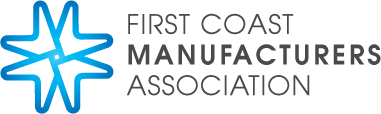 FCMA Leadership AcademyContinuous Improvement--The New NormalRegister Now A New Program Offering Beginning June 17, 2022Register Now A New Program Offering Beginning June 17, 2022FCMA is excited to announce the 5th offering of our new training program Continuous Improvement—The New Normal, developed in collaboration with the Jacksonville Lean Consortium (“LeanJax”).  Feedback from our first three classes has been very favorable:Thank you for a great class!  Lean Thinking’s “blame the process, not the people” mindset resonates with me. I learned that focusing on eliminating waste, work place organization, and visual standard work are the answer to the question: “We want to do it (Lean) but how do I get started?” This certification has opened my eyes up a lot and seeing things in a different way.  I will continue to work with my team on improvement and see what other changes we can get implemented here in the near future.”The certification and reference materials you provided will be valuable as I progress throughout my career. One of my biggest takeaways was the importance of “going to the Gemba” to show the employees that you care about them and their work, while also enabling them to contribute and grow.The program is designed to provide tools, methodologies, and systems for changing and improving the way your employees do work, and will focus on basic continuous improvement and lean manufacturing principles, tools and methodologies using six interactive modules.  These modules will build upon one another and follow the “learn-by-doing-methodology.” After completing each module, participants will have a job-specific homework assignment using the tools, methods, and systems presented during each class to work on a problem that they have identified back at work.  The instructors will conduct a one-on-one review of the homework assignment progress with participants after each module.  The target audience for this training is broad, from upper level leadership and decision makers down to subject matter experts and individuals who are responsible for introducing change and implementing process improvements in your operation. Note that at the beginning of the program, a virtual meeting will take place between the student, his/her Supervisor and the instructors.  The purpose of this meeting is to outline the requirements forthcoming in the classes and to ensure an understanding and commitment for the student to participate in all classes and complete all homework assignments.Program Benefits for OrganizationsBegin development of your own internal champions for the continuous improvement and lean transformation processCreating a disciplined continuous improvement approach Increase customer value and eliminate wasteImprove product quality, speed and costGenerate gains in productivity and profitabilityLink internal processes to customers’ workflow and demandProgram Benefits for ParticipantsReceive certification as a Lean PractitionerGain the requisite lean knowledge and skills to drive tangible improvements in your organizationLearn how to effectively identify, eliminate, and prevent 8 wastesApply key lean strategies, tools, methods, and systems to your operationBegin development of lean event leaders and organizational change agentsAll in-person classes will be conducted in the FCMA training room, running from 8:00 AM – Noon.  The all-inclusive tuition cost is $2,250 per student for FCMA members and $2,950 for non-members.  Each training module will include 4 hours of interactive content, course materials, lean standard work templates, recording of class presentation and one-on-one coaching/feedback.  Participants will receive a Lean Practitioner certification from LeanJax.   FCMA will coordinate all class registrations and process invoices for participating companies.The program schedule is as follows:Kickoff Event—Virtual Zoom Meeting For Students and their Supervisors—Friday, June 17Introduction to Lean Manufacturing—Thursday, June 308 Wastes and Bright Ideas Suggestion System—Friday, July 156S Workplace Organization—Friday, July 29Visual Management Systems and Error Proofing—Friday, August 12Value Stream Mapping—Friday, August 26A3 Problem Solving —Friday, September 9Graduation Event/Report out—TBDWe are now taking on-line registrations using the link provided below.   Class size will be limited to 20 participants.Go to https://fcma.memberclicks.net/continuous-improvement to register on-line, or for more information, please contact Mike Templeton at mike@templetonms.com or Stephanie Starling at stephanie@fcmaweb.comFCMA is excited to announce the 5th offering of our new training program Continuous Improvement—The New Normal, developed in collaboration with the Jacksonville Lean Consortium (“LeanJax”).  Feedback from our first three classes has been very favorable:Thank you for a great class!  Lean Thinking’s “blame the process, not the people” mindset resonates with me. I learned that focusing on eliminating waste, work place organization, and visual standard work are the answer to the question: “We want to do it (Lean) but how do I get started?” This certification has opened my eyes up a lot and seeing things in a different way.  I will continue to work with my team on improvement and see what other changes we can get implemented here in the near future.”The certification and reference materials you provided will be valuable as I progress throughout my career. One of my biggest takeaways was the importance of “going to the Gemba” to show the employees that you care about them and their work, while also enabling them to contribute and grow.The program is designed to provide tools, methodologies, and systems for changing and improving the way your employees do work, and will focus on basic continuous improvement and lean manufacturing principles, tools and methodologies using six interactive modules.  These modules will build upon one another and follow the “learn-by-doing-methodology.” After completing each module, participants will have a job-specific homework assignment using the tools, methods, and systems presented during each class to work on a problem that they have identified back at work.  The instructors will conduct a one-on-one review of the homework assignment progress with participants after each module.  The target audience for this training is broad, from upper level leadership and decision makers down to subject matter experts and individuals who are responsible for introducing change and implementing process improvements in your operation. Note that at the beginning of the program, a virtual meeting will take place between the student, his/her Supervisor and the instructors.  The purpose of this meeting is to outline the requirements forthcoming in the classes and to ensure an understanding and commitment for the student to participate in all classes and complete all homework assignments.Program Benefits for OrganizationsBegin development of your own internal champions for the continuous improvement and lean transformation processCreating a disciplined continuous improvement approach Increase customer value and eliminate wasteImprove product quality, speed and costGenerate gains in productivity and profitabilityLink internal processes to customers’ workflow and demandProgram Benefits for ParticipantsReceive certification as a Lean PractitionerGain the requisite lean knowledge and skills to drive tangible improvements in your organizationLearn how to effectively identify, eliminate, and prevent 8 wastesApply key lean strategies, tools, methods, and systems to your operationBegin development of lean event leaders and organizational change agentsAll in-person classes will be conducted in the FCMA training room, running from 8:00 AM – Noon.  The all-inclusive tuition cost is $2,250 per student for FCMA members and $2,950 for non-members.  Each training module will include 4 hours of interactive content, course materials, lean standard work templates, recording of class presentation and one-on-one coaching/feedback.  Participants will receive a Lean Practitioner certification from LeanJax.   FCMA will coordinate all class registrations and process invoices for participating companies.The program schedule is as follows:Kickoff Event—Virtual Zoom Meeting For Students and their Supervisors—Friday, June 17Introduction to Lean Manufacturing—Thursday, June 308 Wastes and Bright Ideas Suggestion System—Friday, July 156S Workplace Organization—Friday, July 29Visual Management Systems and Error Proofing—Friday, August 12Value Stream Mapping—Friday, August 26A3 Problem Solving —Friday, September 9Graduation Event/Report out—TBDWe are now taking on-line registrations using the link provided below.   Class size will be limited to 20 participants.Go to https://fcma.memberclicks.net/continuous-improvement to register on-line, or for more information, please contact Mike Templeton at mike@templetonms.com or Stephanie Starling at stephanie@fcmaweb.comFirst Coast Manufacturers Association| 1615 Huffingham Rd, Ste 2, Jacksonville, FL 32216 | (904) 296-9664First Coast Manufacturers Association| 1615 Huffingham Rd, Ste 2, Jacksonville, FL 32216 | (904) 296-9664